Тема: Зимуючі птахи.Мета: Розвивати увагу, дрібну моторику; виховувати дбайливе ставлення до птахів взимку; вчити дітей розрізняти поняття за кількістю «багато, один». Продовжувати формувати уявлення про різну величину предметів, визначаючи розмір «великий, маленький». Вчити дітей прийомам підщипувати шматочки пластиліну від цілого і приліплювати на аркуш паперу.Попередня робота: Бесіда та розглядання ілюстрацій, іграшок зимуючих птахів.Матеріал: Іграшки зимуючих птахів, ворона – Каркуша, Незнайка, шаблон зимового дерева, шаблон птахів, годівничка, корм, клей, серветка.Хід заняття1.Організаційний моментПривітання:- Доброго ранку, сонце привітне!-Доброго ранку, небо блакитне!-Доброго ранку, в небі пташкам!-Доброго ранку, дорослим і дітям!Вихователь: - Діти, сьогодні до нас в гості завітав Незнайка, який дуже хоче більш дізнатись про зимуючих птахів.Ой, діти до нас ще хтось поспішає у гості. Так це наша «Каркуша» - принесла нам лист. А щоб дізнатись від кого, треба нам виконати завдання:Скласти фотоВідгадати загадкиПташка невеличка,В неї білі щічки,Сірі шапки, чорна шапка, Фартушок жовтенький,Голосок тоненький.Та це пташка невеличкаНазивається ( Синичка).В'ється, стука молотокПоправляє наш садок (Дятел)Бідовий хлопчина в теплій сорочціПо дворах стрибає, крихти підбирає ( Горобець). 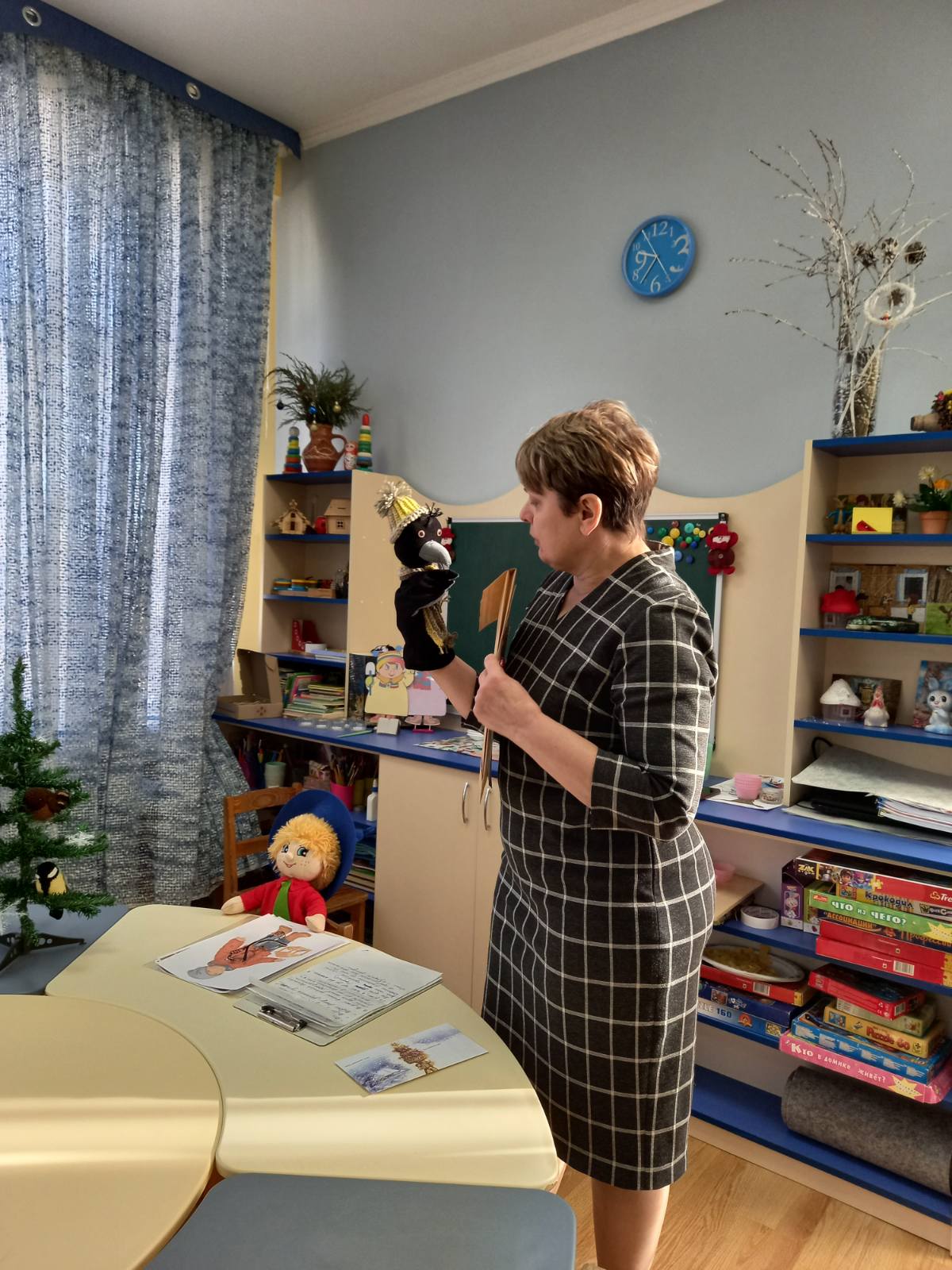 2.Основна частина-  Так молодці, це фото  та загадки зимуючих птахів.  Це означає, що це лист від зимуючих птахів. Давайте його прочитаємо.Горобчик: -Цір-цір, цір-цір, Івасю надвір.Синичка: -Час- час, час-час, вийди Маруся до нас.Нас рятувати поспішає! Всі пташки цір-цір, ціть-ціть.Діти кохані спішіть!  Цинь-цинь, час-час, подбайте про нас! На сніданок для пташки киньте зерен, киньте кашки!Ми ж все літо працювали, сади від черви обчищали.Ще й на втіху співали, світ навколо звеселили.Питання:Діти від кого цей лист? (Зимуючі птахи)З яким проханням  і чому пташки звертаються до дітей?Які саме пташки написали нам лист?-Сьогодні я запрошую вас діти до нашого зимового парку. Наші птахи дуже люблять діточок, тому вони приготували нам на згадку про себе завдання.1.Гра «Яка пташка сховалась?»2.Гра «Знайди тінь пташки».-Діти, а ви знаєте, що люблять їсти пташки? ( Синичка - любить шматочки села, зернята; Снігурі – насіння соняшника, гарбуза; Горобчики -  різні насіння, крихти хліба).ФізкультхвилинкаУ синичкиБілі щічки. (діти гладять щічки)Чорна шапка, (тримаються за голівки)Сірі лапки. (взмахують руками)Фартушок жовтавий, (повороти тулуба вправо, вліво)Голосок ласкавий:Цвінь-ціні, цвінь-ціні, (вимова слів разом з вихователем)Я працюю цілі дні. (наклони тулуба вниз)Все шмигляю між гілок, (стрибки на місці)Все шукаю комашок. (присідання)-Всі сідаємо та слухаємо віршик про «Годівничку»Я ладнаю годівничкиДля горобчика й синички,Для малого снігураКрихт насиплю і пшениціПрилітайте, друзі милі, Не лякайтесь заметілі!-Діти, зараз ми виконаємо з вами аплікацію.  У вас на столиках є шаблони дерев на якому зображені пташки, але зерняток у годівничці немає. Тому пташки сумують. Давайте кожен з вас насипе зерняток у годівничку для птахів. У нас є великий шматок пластиліну, нам потрібно від нього відщіпити маленький шматочок і приліплювати їх у годівничку для птахів.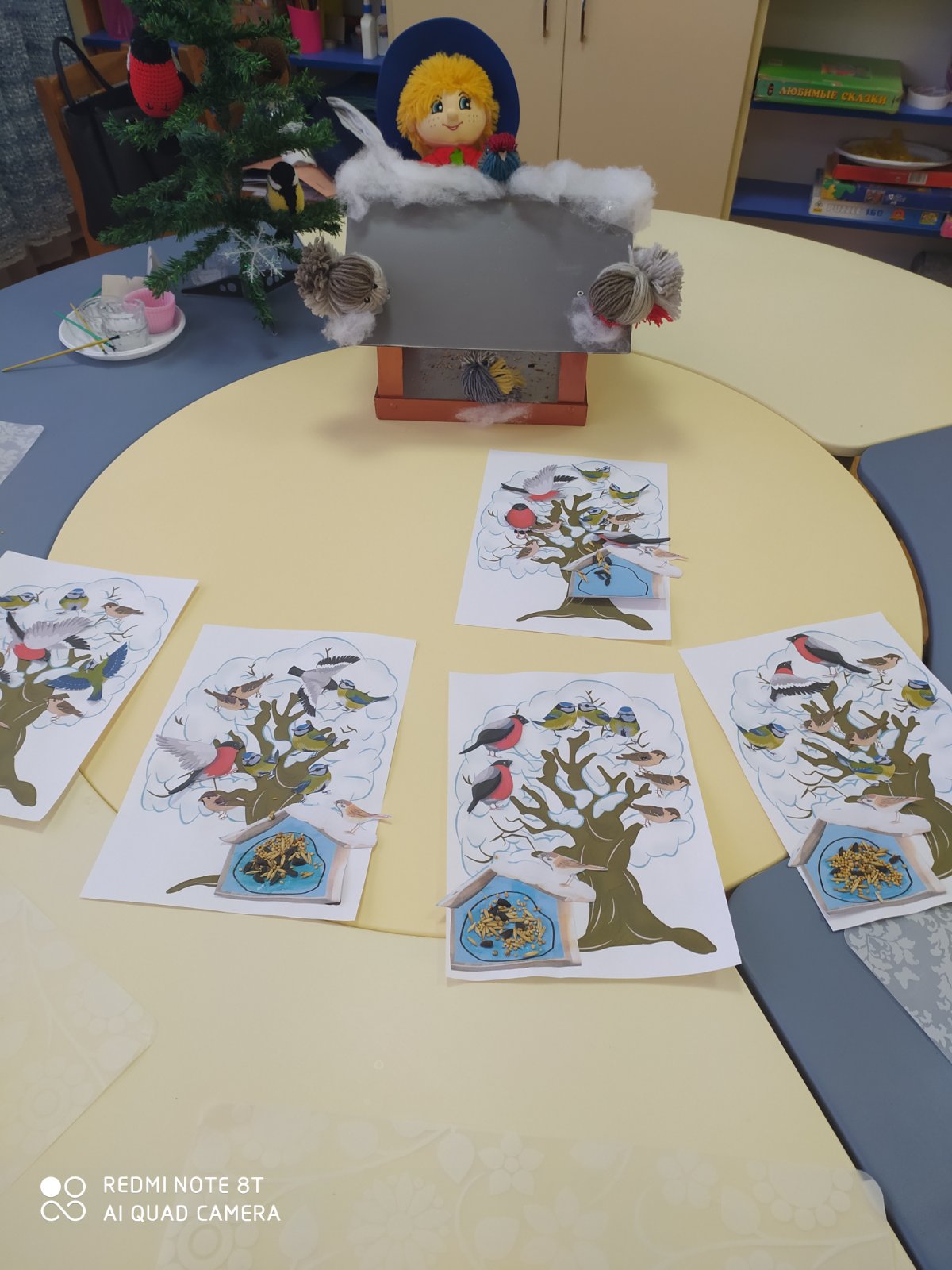 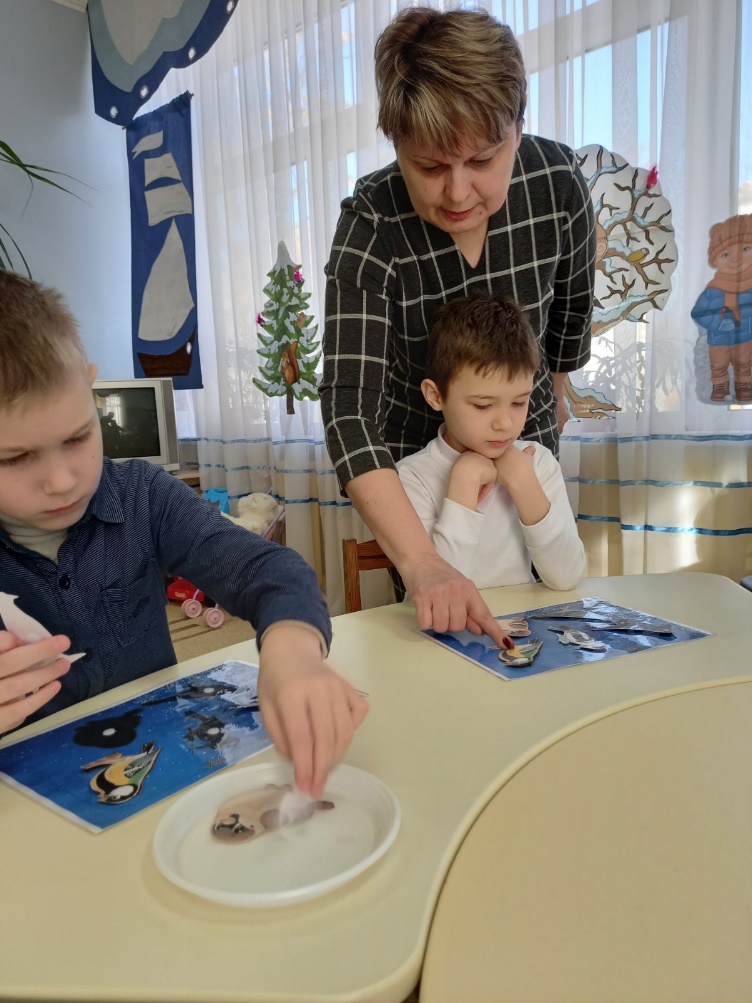 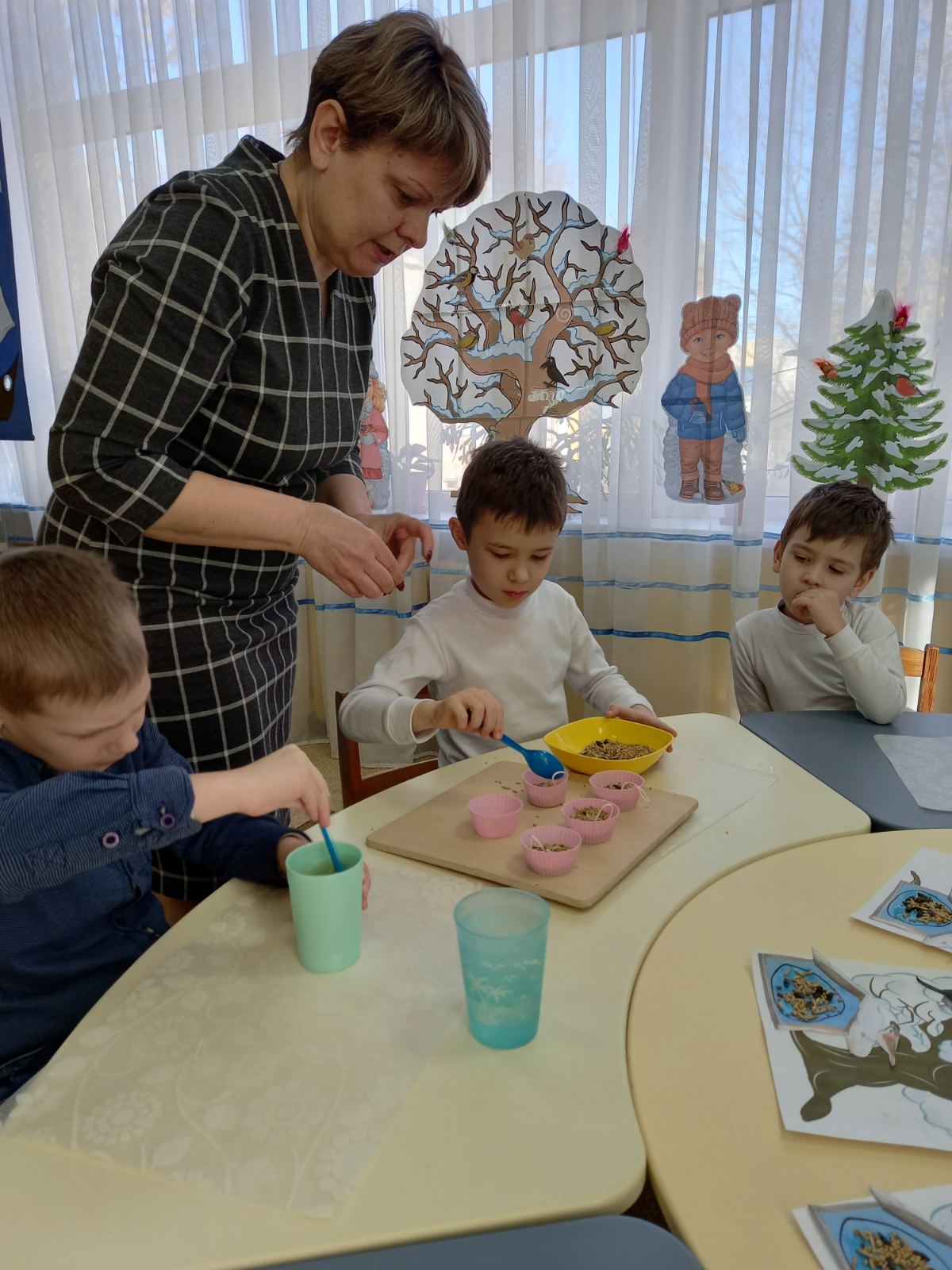 -А ще ми зробимо смаколики для птахів і відправимо до нашого саду.Тепер ми насипаємо у формочки корм для птахів та заливаємо суміш води та желатин. Тепер чекаємо поки все застигне. 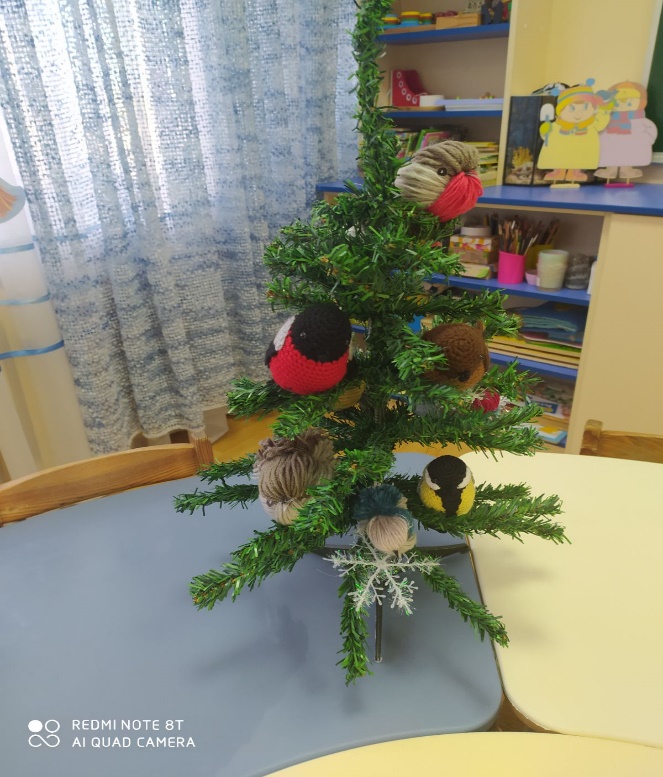 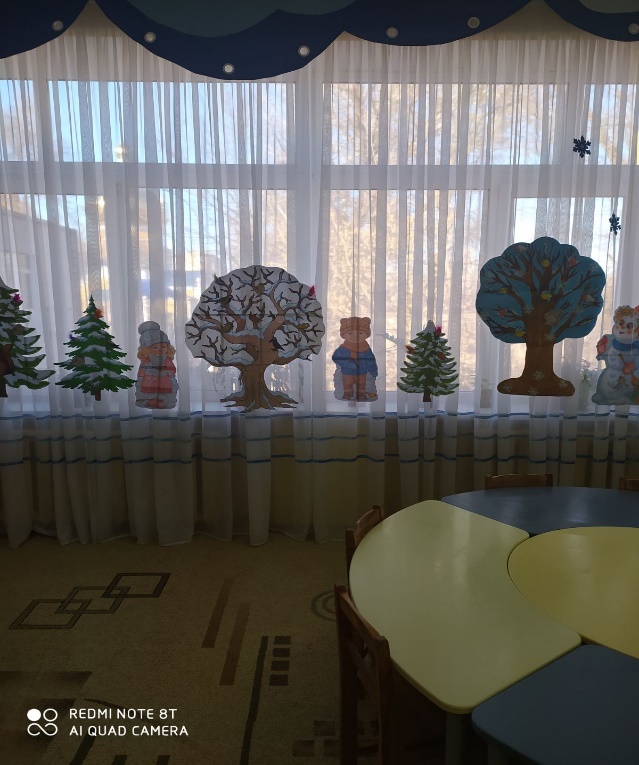 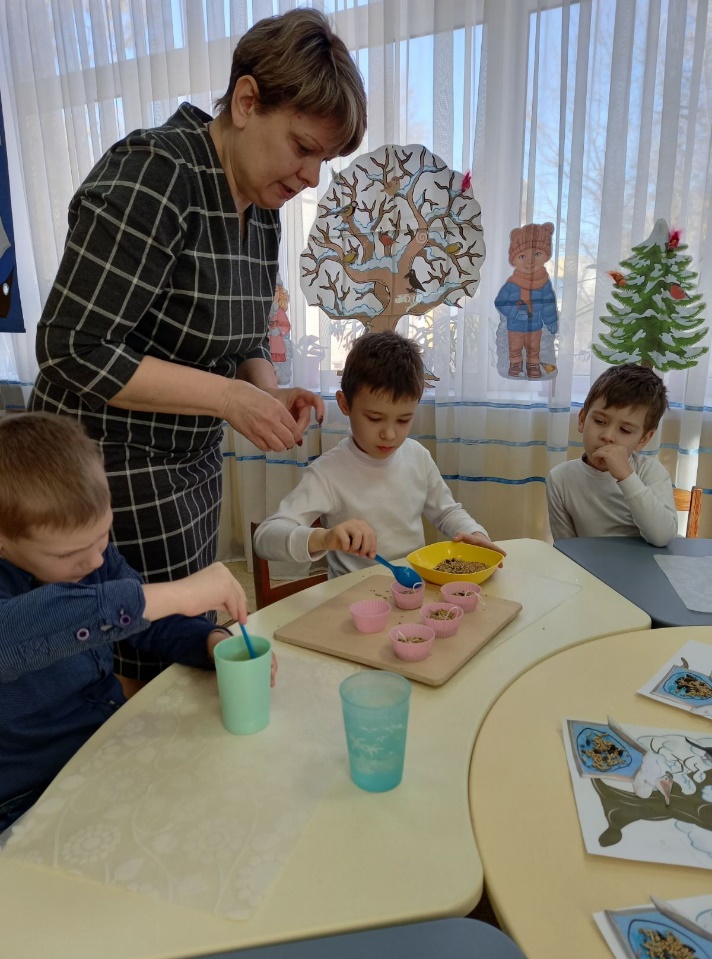 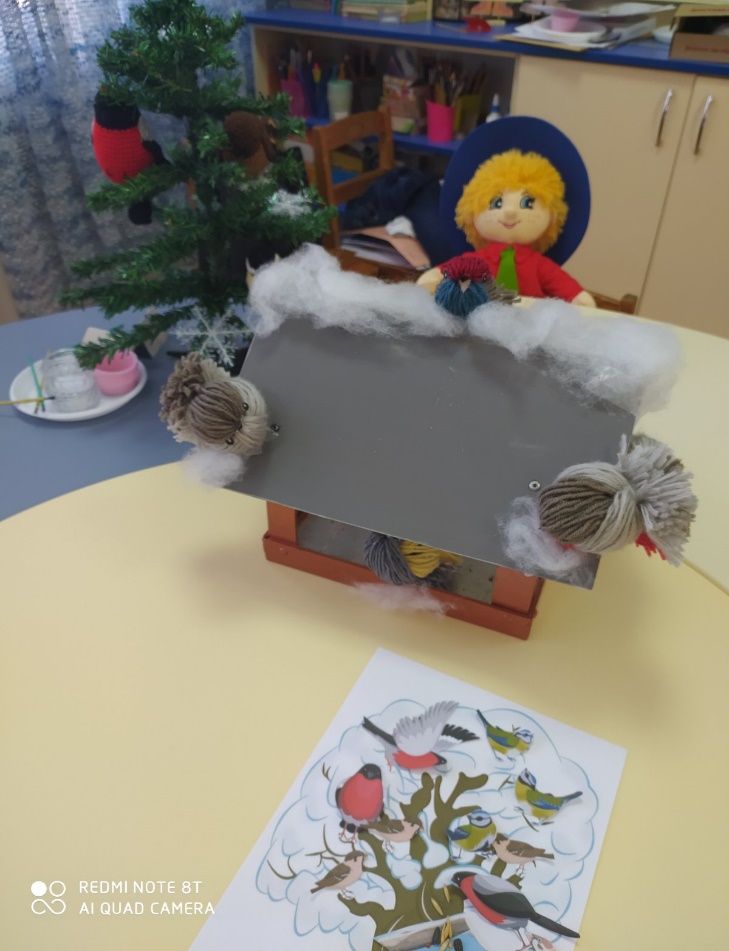 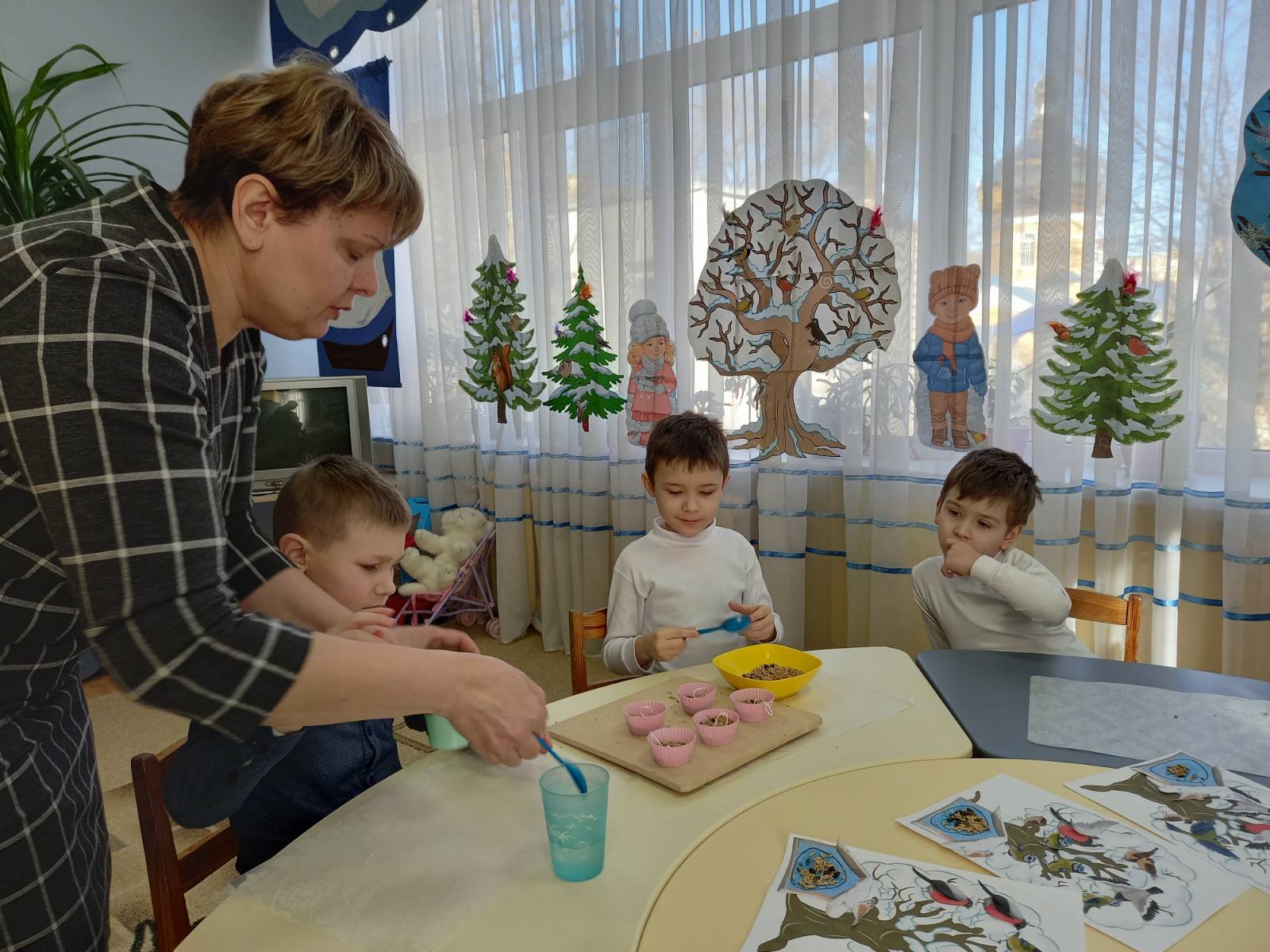 3.ПідсумокЗ птахами пограли,Всіх нагодували.Не сумуйте без нас,Бо прощатися час.Ми зробили дуже гарні «пряники» та дізналися про пташок, які зимують в нашій місцевості. Тому я пропоную, взяти наші смаколики для пташок на прогулянку та почепити на дерева у нас на ділянці. Я думаю птахи дуже зрадіють і скажуть вам дякую.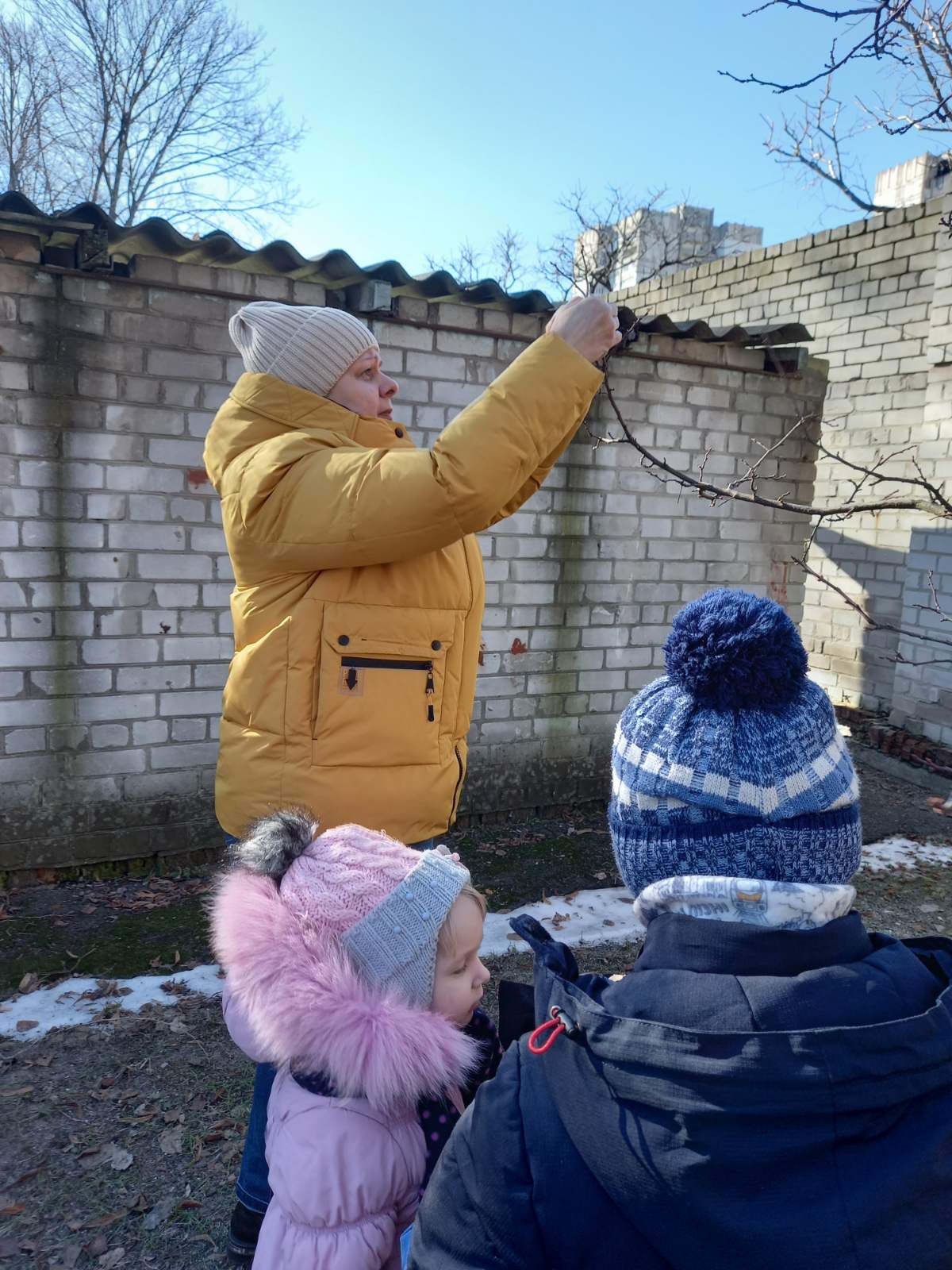 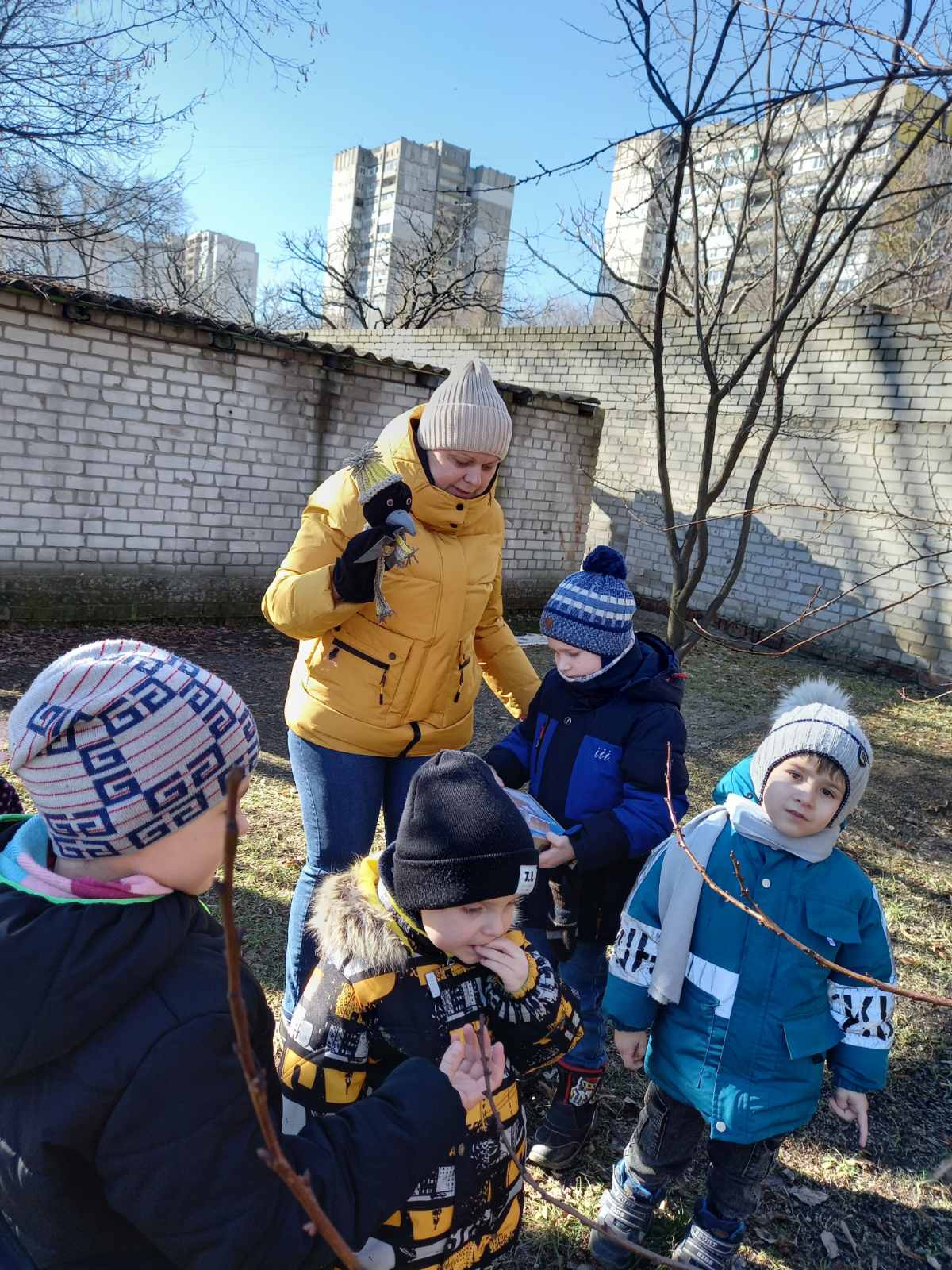 КЗО «Дніпропетровський навчально-реабілітаційний центр №1» ДОРВідкрите заняттяз алікації на тему: «Зимуючі птахи»Підготувала :Вихователь групи « Зірочка»Івановська С.А.